ST PATRICKS NURSERYDECEMBER NEWSLETTERTheme for the month:Winter/Christmas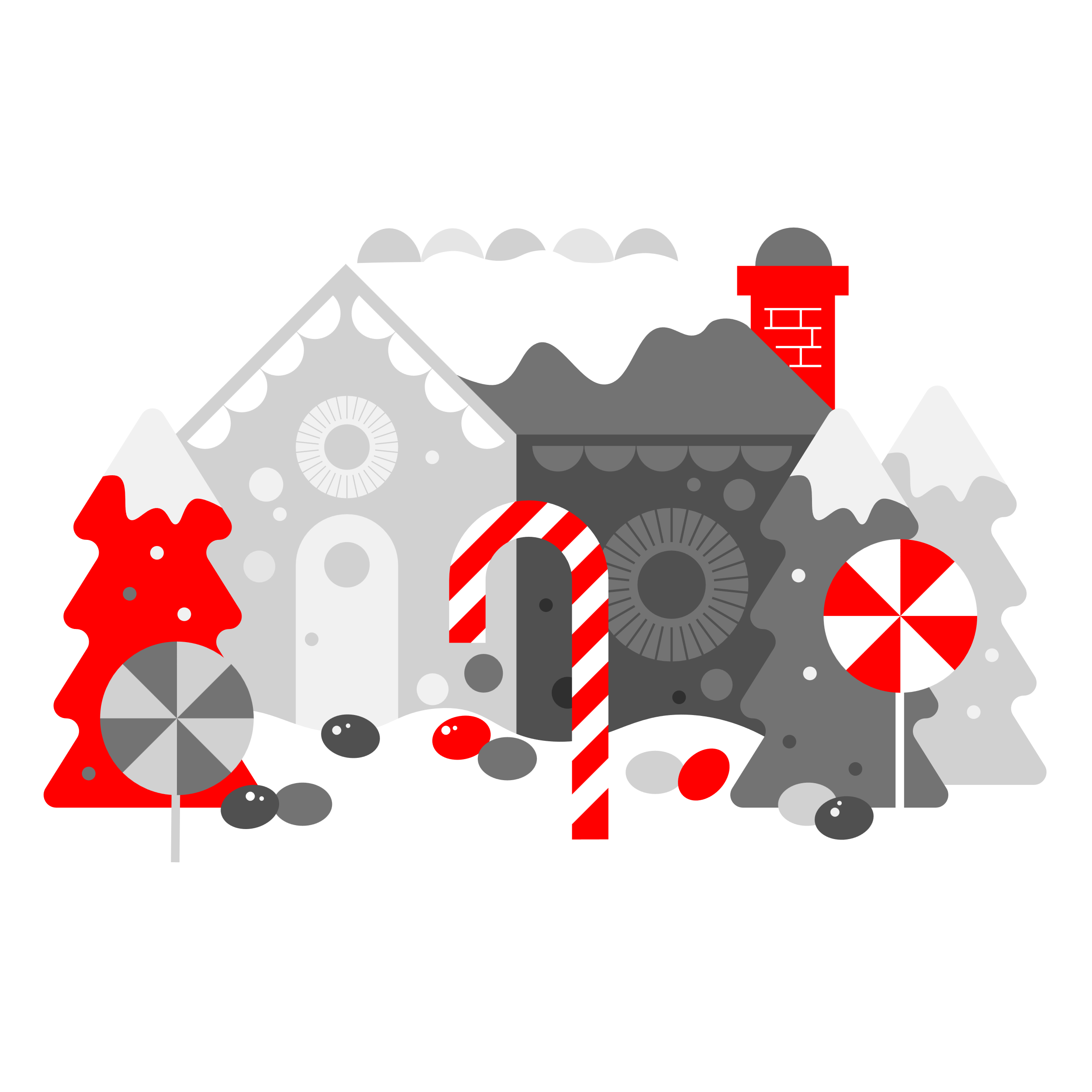 Our theme for the month of December is Winter and Christmas.We will be looking at animals in winter and cold countries.  We will have Santa’s workshop and the children will have a really fun learning experience during this very special time of the year.We will be running our very successful Santa’s Dodo collection.It is a great opportunity for the children to give up their dummies for a positive cause…they are giving them to Santa’s baby elves! The children can bring their dummies in and place them in Santa’s sack in our nursery. Santa will collect from the nursery.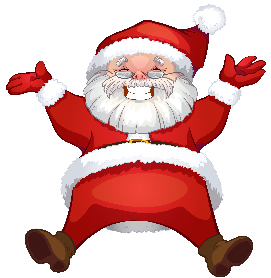 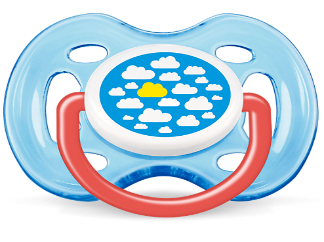 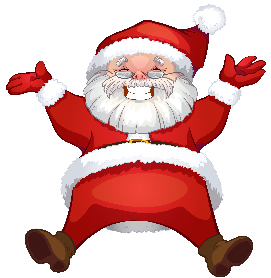 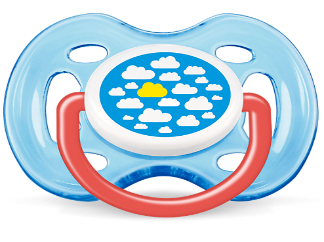 Songs and RhymesChristmas songs We are practising these in nursery for our show. It would help if you could practise the following with your child;Twinkle, Twinkle, Jingle Bells(chorus only), We Wish you a Merry Christmas(chorus only) Away in a Manger(First Verse)December Birthdays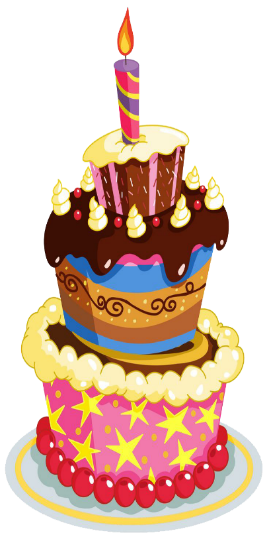 Cathal McShane		3rd DecemberSorcha Cassidy			3rd DecemberDates for your DiaryFriday 8th December Dress rehearsal for our Christmas show. All pre school children(those in their final nursery year) from the afternoon group need to attend the morning session on this day, they should come to nursery for 9am. All pre pre school children attend as normal in the afternoon.Tuesday 12th December our Christmas Show. Morning Group will perform at 10am in school hallAfternoon Group pre pre children only 2pm in nursery.A note will be sent home separately for each child if we need them to wear anything specific for the show.All parents etc are welcome to join us in the school Hall for their child’s performance.Thursday 14th December – A trip out to Rascalz has been arranged for the children. All children should attend nursery as normal where they will get a bus to Rascalz. Pick up is at Rascalz on this day.The children can wear there own clothes on this dayTuesday 19th December  Nursery closes on this day. Reopening on Thursday 4th JanuaryOn behalf of all the Staff I would like to wish you all a Happy and Safe Christmas and New Year.Yours sincerely,E Shelley.